Vandal : l’affiche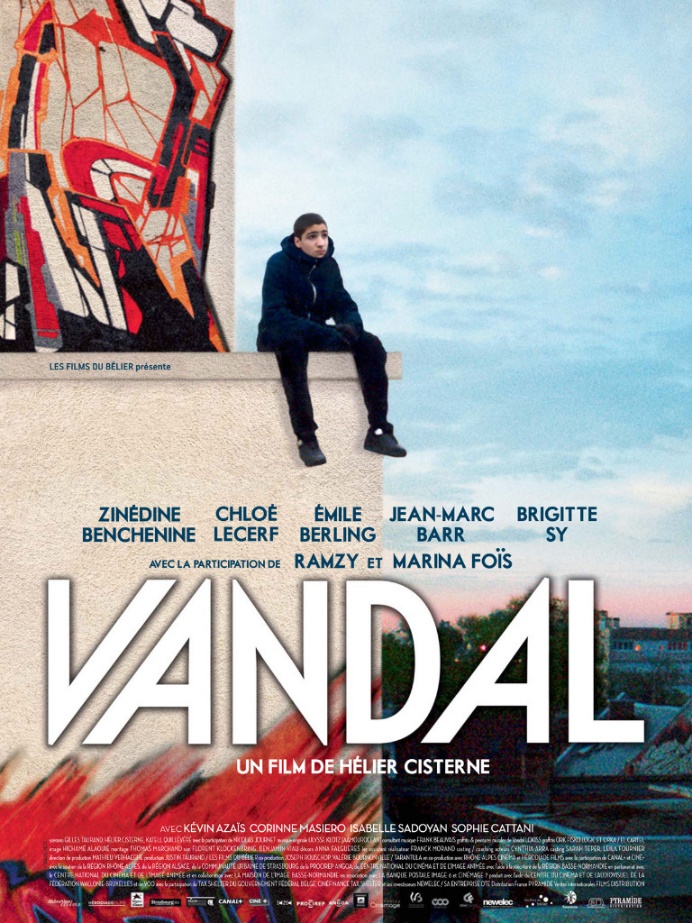 Qui est le personnage ?Où est-il ?Que voit-on au premier plan ?Que voit-on à l’arrière plan ?Que signifie l’attitude et le regard du personnage selon toi ?Ces deux affiches portent le même titre mais elles représentent deux films différents : celui d’Hélier Cisterne en 2013 et celui de Jose Daniel Freixas en 2019.Quel est le sujet de chaque film, d’après ces affiches ?Quels personnages y reconnaît-on ?Quel est leur attitude / occupation ?Quelle atmosphère se dégage de chacune de ces affiches ?.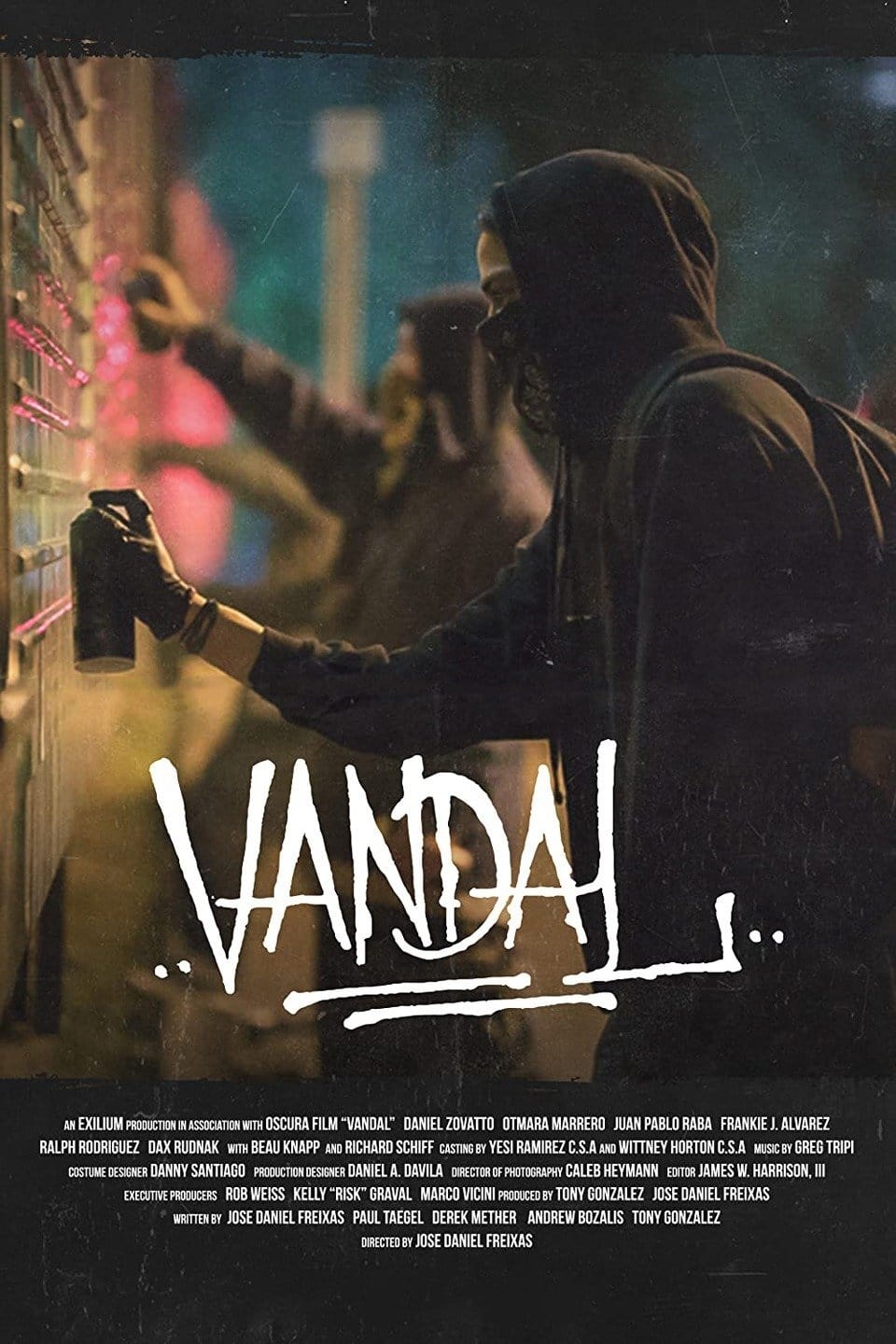 